ПРОЕКТ                                              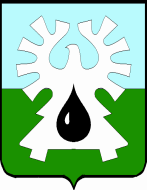 МУНИЦИПАЛЬНОЕ ОБРАЗОВАНИЕ ГОРОД УРАЙ           ХАНТЫ-МАНСИЙСКИЙ АВТОНОМНЫЙ ОКРУГ - ЮГРАДУМА ГОРОДА УРАЙРЕШЕНИЕот  _________ 2015 года                                                                            № ___О внесении изменений в порядок проведения конкурсана замещение должностей муниципальной службы в городе УрайВ целях обеспечения соблюдения требований статьи 21 Федерального закона от 21.07.1993 года №5485-1 «О государственной тайне»  при заключении трудового договора и назначении на должность муниципальной службы кандидата, отобранного конкурсной комиссией по результатам конкурса на замещение должности муниципальной службы, Дума города Урай решила:1. Внести в порядок проведения конкурса на замещение должностей муниципальной службы в городе Урай, установленный решением Думы города Урай от 01.11.2007 года №86, следующие изменения:1) пункт 3 дополнить абзацем следующего содержания:«Порядок работы конкурсной комиссии для проведения конкурса на замещение вакантной должности, исполнение должностных обязанностей по которой связано с использованием сведений, составляющих государственную тайну, должен предусматривать оформление в установленном действующим законодательством порядке допуска к сведениям, составляющим государственную тайну, необходимым для исполнения должностных обязанностей по соответствующей должности муниципальной службы»;2) в пункте 4 слова «законодательством о муниципальной службе» заменить словами «действующим законодательством».2. Опубликовать настоящее решение в газете «Знамя».Глава города Урай                                                  А.Г. Забозлаев